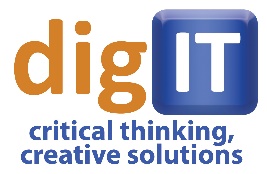 Position		Senior TutorPayment		As per contractReporting to		Program DirectorLiaising with		AMT Executive Director, Program Manager TasksThe Senior Tutor will support the Program Director in the smooth running of the digIT ICT Summer School.Development of content and delivery of topics agreed in advance in designated tutorials, laboratory sessions and excursions during the summer and winter camps.Provide mentoring support for junior tutorsMonitor students’ well-being and provide pastoral care where appropriate. Contribute to the program as required by the Program Director.Attend digIT events, functions and awards ceremonies where possible in home state.At all times use their best endeavours to support, promote, and serve the interests of the program.Responsibilities	Ensure that teaching activities are conducted to a high academic standard and supervise and train the junior tutor and volunteers.  Observe Occupational Health and Safety guidelines and ensure that students do the same.Monitor students and be aware of both their academic progress and mental and physical wellbeing in conjunction with the Program Director. NotesThis position is a volunteer position which includes payment of $150 per day. This amount will be paid after the completion of each residential. We encourage tutors to commit to both residential camps: Sunday 15 to Friday 20 January Sunday 9 to Thursday 13 July (TBC – most likely these dates but may move to 3 to 6 July) For the December residential, accommodation will be onsite at UNSW/Macquarie Uni, even for staff residing in Sydney. Similarly if there is a change of location for the July residential, staff living local to the location will be required to stay onsite with the students. Contracts will be between the volunteer and the Australian Mathematics Trust (AMT)Essential skills and experienceCompetence in at least one general purpose programming language (eg Python)Experience in solving algorithmic problemsExperience in at least one practical application of ICT (eg Robotics, Web page design, 3-D printing) Some experience in teaching algorithmic thinking and/or programmingExperience in leading a teamTutors will be required to obtain a Working with Children clearance relevant to their residential state.  Travel, accommodation will be arranged and paid for by AMT.Desirable skills and experienceCompetence in an additional programming language or area of ICTExperience in leading a teamFor more information, please contact the Program Director Jan Honnens (janh@amt.edu.au) or Executive Director of AMT Mike Clapper (mikec@amt.edu.au)